Please check this box to confirm that:The individual preparing this request has read AAC Guideline 2.8, which pertains to new baccalaureate degree minor requests, and that this request meets the requirements outlined in the guidelines. This request will not be posted to the university website for review of the Academic Affairs Committee until it is approved by the Executive Director and Chief Academic Officer.University ApprovalTo the Board of Regents and the Executive Director: I certify that I have read this proposal, that I believe it to be accurate, and that it has been evaluated and approved as provided by university policy.Note: In the responses below, references to external sources, including data sources, should be documented with a footnote (including web addresses where applicable). Do you have a major in this field (place an “X” in the appropriate box)?If you do not have a major in this field, explain how the proposed minor relates to your university mission and strategic plan, and to the current Board of Regents Strategic Plan 2014-2020.Links to the applicable State statute, Board Policy, and the Board of Regents Strategic Plan are listed below for each campus.BHSU: 	 SDCL § 13-59	BOR Policy 1:10:4DSU:	 SDCL § 13-59	BOR Policy 1:10:5NSU:	 SDCL § 13-59	BOR Policy 1:10:6SDSMT:	 SDCL § 13-60	BOR Policy 1:10:3SDSU:	 SDCL § 13-58	BOR Policy 1:10:2USD:	 SDCL § 13-57	BOR Policy 1:10:1Board of Regents Strategic Plan 2014-2020The Dakota State University statutory mission is provided in SDCL 13-59-2.2: The primary purpose of Dakota State University in Madison in Lake County is to provide instruction in computer management, computer information systems, electronic data processing and other related undergraduate and graduate programs. The secondary purpose is to offer two-year, one-year and short courses for application and operator training in the areas authorized by this section.  This authorization includes the preparation of elementary and secondary teachers with emphasis in computer and information processing. This minor falls within DSU’s mission because it is a technology-based minor, linked to the B.S. in Digital Arts and Design degree program.What is the nature/purpose of the proposed minor? Please include a brief (1-2 sentence) description of the academic field in this program.This minor will provide background in digital video production and video editing and complements existing degree programs at DSU such as B.S. in Digital Arts and Design, B.S. in English, English for New Media, and B.B.A. in marketing or management. How will the proposed minor benefit students? Students will have an opportunity to learn about video production and film editing. These skills are needed in the current workplace environment and would expand employment opportunities.Describe the workforce demand for graduates in related fields, including national demand and demand within South Dakota. Provide data and examples; data sources may include but are not limited to the South Dakota Department of Labor, the US Bureau of Labor Statistics, Regental system dashboards, etc. Please cite any sources in a footnote.DSU’s video production minor will be positioned to satisfy consistent workforce demand for video production in South Dakota and nationally.  According to the BLS.gov and Occupational Outlook Handbook Television, video, and film camera operators and editors expect 132,000 openings in 2021-2031 with a median income of $48,790, with a growing rate of 10% (Faster than average).  The number of jobs anticipated in 2021 is 119,900.  Employment change in 2021-31 is expected to increase by 12,100 jobs.  Job outlooks growth rate is 10% faster than average.  Provide estimated enrollments and completions in the table below and explain the methodology used in developing the estimates (replace “XX” in the table with the appropriate year).*Do not include current fiscal year.What is the rationale for the curriculum? Demonstrate/provide evidence that the curriculum is consistent with current national standards. The Video Production Minor will provide learners with a comprehensive overview of the equipment, concepts and techniques needed to design, and editing skills to effectively produce professional video productions consistent with industry standards. The increasing usage of software and technology in this industry requires students to have the necessary digital skills upon graduation. This minor’s curriculum has been created using the industry standards of the Society of Motion Picture and Television Engineers (SMPTE) which is an internationally recognized standards organization and a global society of media professionals, technologists and engineers working together with a mission is to drive the industry forward by setting industry standards, providing relevant education, and fostering an engaged membership community.Complete the tables below. Explain any exceptions to Board policy requested.	Minors by design are limited in the number of credit hours required for completion. Minors typically consist of eighteen (18) credit hours, including prerequisite courses. In addition, minors typically involve existing courses. If the curriculum consists of more than eighteen (18) credit hours (including prerequisites) or new courses, please provide explanation and justification below.Distribution of Credit HoursRequired Courses in the Minor* Students may take ART 121 to meet system general education requirements for Goal 4. Students who have already completed the Goal 4 requirements will need to complete 21 credits for this minor." Elective Courses in the Minor: List courses available as electives in the program. Indicate any proposed new courses added specifically for the minor.What are the learning outcomes expected for all students who complete the minor? How will students achieve these outcomes? Complete the table below to list specific learning outcomes—knowledge and competencies—for courses in the proposed program in each row. Label each column heading with a course prefix and number. Indicate required courses with an asterisk (*). Indicate with an X in the corresponding table cell for any student outcomes that will be met by the courses included. All students should acquire the program knowledge and competencies regardless of the electives selected. Modify the table as necessary to provide the requested information for the proposed program.   Modify the table as necessary to include all student outcomes. Outcomes in this table are to be the same ones identified in the text.What instructional approaches and technologies will instructors use to teach courses in the minor? This refers to the instructional technologies and approaches used to teach courses and NOT the technology applications and approaches expected of students.Courses will be taught using lectures and hands-on experience in video and computer labs. The university currently has faculty, studio facilities, video, and lighting equipment and the software/hardware needed to support the existing classes for this minor.  Delivery Location	Note: The accreditation requirements of the Higher Learning Commission (HLC) require Board approval for a university to offer programs off-campus and through distance delivery.Complete the following charts to indicate if the university seeks authorization to deliver the entire program on campus, at any off campus location (e.g., USD Community Center for Sioux Falls, Black Hills State University-Rapid City, Capital City Campus, etc.) or deliver the entire program through distance technology (e.g., as an online program)?Complete the following chart to indicate if the university seeks authorization to deliver more than 50% but less than 100% of the minor through distance learning (e.g., as an online program)? This question responds to HLC definitions for distance delivery. Does the University request any exceptions to any Board policy for this minor? Explain any requests for exceptions to Board Policy. If not requesting any exceptions, enter “None.”No, however, if a student has already fulfilled their Goal #4 gen ed courses and ART 121 was not used, then they may need to take 21 credits for this minor. Cost, Budget, and Resources: Explain the amount and source(s) of any one-time and continuing investments in personnel, professional development, release time, time redirected from other assignments, instructional technology & software, other operations and maintenance, facilities, etc., needed to implement the proposed minor. Address off-campus or distance delivery separately. No one-time money will be needed for this minor.  Courses are all on course rotation with existing faculty.New Course Approval: New courses required to implement the new minor may receive approval in conjunction with program approval or receive approval separately. Please check the appropriate statement (place an “X” in the appropriate box).the university is seeking approval of new courses related to the proposed program in conjunction with program approval. All New Course Request forms are included as Appendix C and match those described in section 7.the university is not seeking approval of all new courses related to the proposed program in conjunction with program approval; the institution will submit new course approval requests separately or at a later date in accordance with Academic Affairs Guidelines.Additional Information: Additional information is optional. Use this space to provide pertinent information not requested above.  Limit the number and length of additional attachments.  Identify all attachments with capital letters. Letters of support are not necessary and are rarely included with Board materials. The University may include responses to questions from the Board or the Executive Director as appendices to the original proposal where applicable. Delete this item if not used.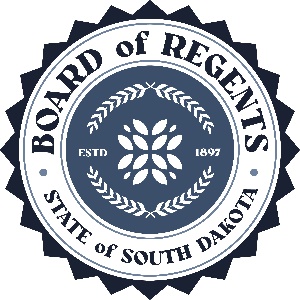 SOUTH DAKOTA BOARD OF REGENTSACADEMIC AFFAIRS FORMSNew Baccalaureate Degree MinorUNIVERSITY:TITLE OF PROPOSED MINOR:Video ProductionDEGREE(S) IN WHICH MINOR MAY BE EARNED:Bachelor of Science. EXISTING RELATED MAJORS OR MINORS:Digital Arts and DesignINTENDED DATE OF IMPLEMENTATION:PROPOSED CIP CODE:50.0602UNIVERSITY DEPARTMENT:College of Arts and ScienceBANNER DEPARTMENT CODE:DASUNIVERSITY DIVISION:Fine and Applied ArtsBANNER DIVISION CODE:DARTS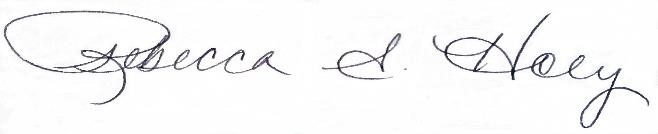 President of the UniversityDateYesNoFiscal Years*Fiscal Years*Fiscal Years*Fiscal Years*1st2nd3rd4thEstimatesFY 24FY 25FY 26FY 27Students enrolled in the minor (fall)3456Completions by graduates0123Video Production MinorCredit HoursPercentRequirements in minor12-1567%Electives in minor633%Total18-21100%PrefixNumberCourse Title(add or delete rows as needed)Prerequisites for CourseInclude credits for prerequisites in subtotal below.Credit HoursNew(yes, no)DAD280Film Editing3DAD335Video ProductionDAD 280 3THEA201Film Appreciation3DAD375StoryboardingART 121*3-6Subtotal12-15PrefixPrefixNumberNumberCourse Title(add or delete rows as needed)Course Title(add or delete rows as needed)Prerequisites for CourseInclude credits  for prerequisites in subtotal below.Prerequisites for CourseInclude credits  for prerequisites in subtotal below.Credit HoursCredit HoursNew(yes, no)Select one of the following:Select one of the following:Select one of the following:Select one of the following:Select one of the following:33ARTH211211History of World Art IHistory of World Art IARTH212212History of World Art IIHistory of World Art IIARTD245245History of GraphicsHistory of GraphicsTHEA131131Introduction to Acting Introduction to Acting Select one of the followingSelect one of the followingSelect one of the followingSelect one of the followingSelect one of the following33DAD494494InternshipInternshipDAD498498Undergraduate ResearchUndergraduate ResearchARTD292292TopicsTopicsSubtotalSubtotal66Individual Student Outcome(Same as in the text of the proposal)DAD 280DAD 335ART 121, DAD 375ARTH 211, 212, ARTD 245, THEA 201THEA 131DAD 494/498/ART 292Collaborate productively to complete a video productionXXXCreate a video production that exemplifies best practices in quality video productions (storytelling, producing, editing)XXXCreate a video production contextually targeted to the audience(s) for which it is intended.XXXAnalyze the relationship between video production and other disciplines.XXYes/NoIntended Start DateOn campusYes/NoIf Yes, list location(s)Intended Start DateOff campusYes/NoIf Yes, identify delivery methodsDelivery methods are defined in AAC Guideline 5.5.Intended Start DateDistance Delivery (online/other distance delivery methods)Does another BOR institution already have authorization to offer the program online?If yes, identify institutions: If yes, identify institutions: Yes/NoIf Yes, identify delivery methodsIntended Start DateDistance Delivery (online/other distance delivery methods)YES, NO, 